S3 Fig. Broad Chagas (T Cruzi) dose response and cytotox: good features from FCFP_6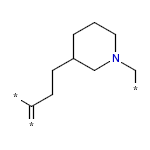 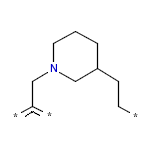 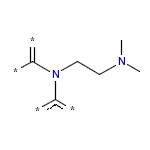 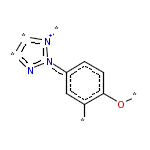 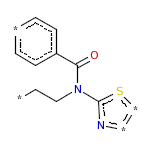 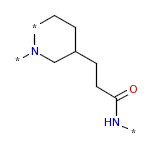 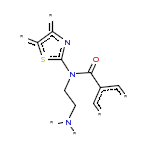 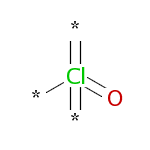 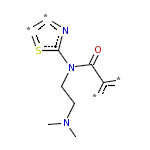 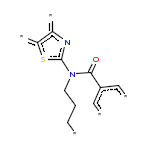 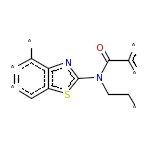 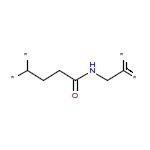 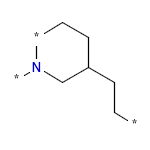 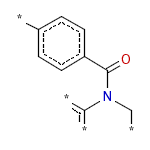 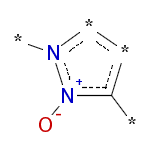 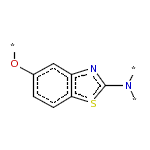 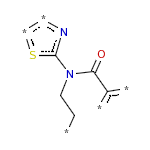 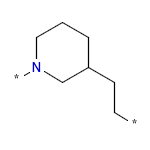 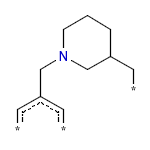 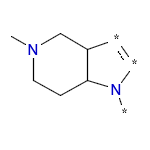 